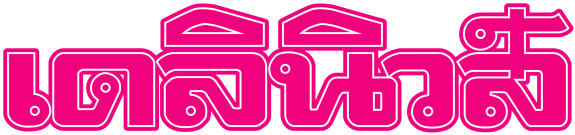 ข่าวประจำวันพฤหัสบดีที่ 21 เมษายน 2559 (หน้าที่ 8)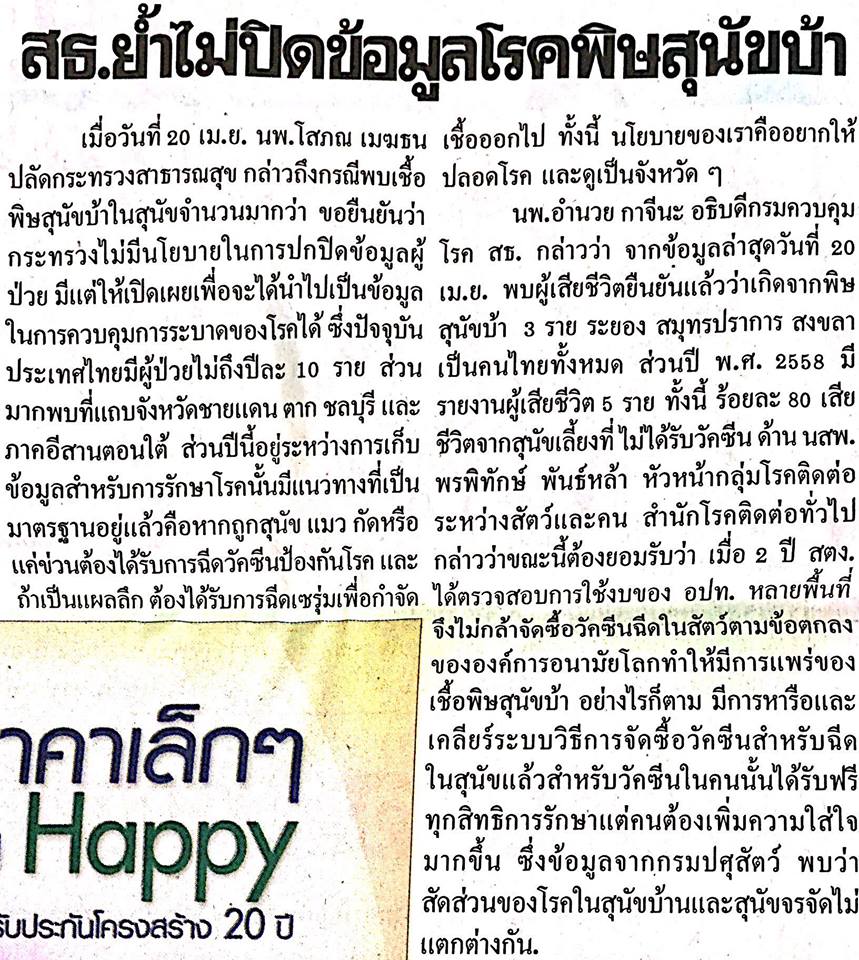 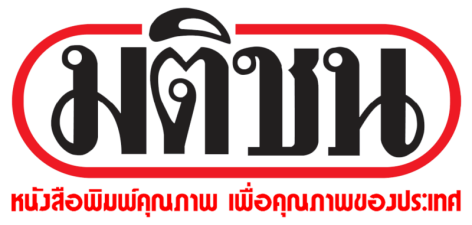 ข่าวประจำวันพฤหัสบดีที่ 21 เมษายน 2559 (หน้าที่ 10)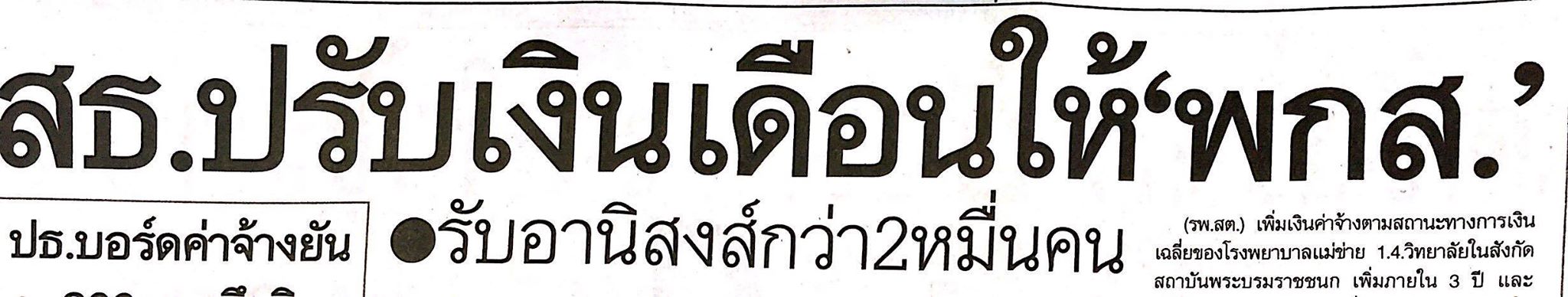 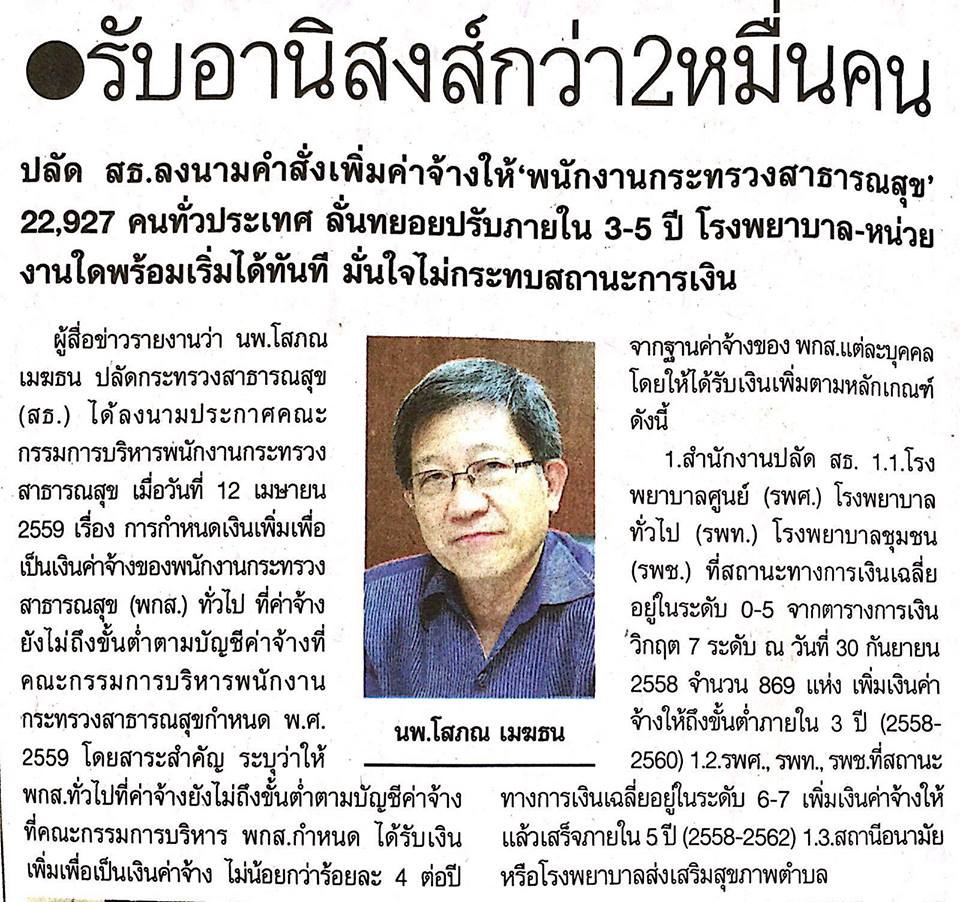 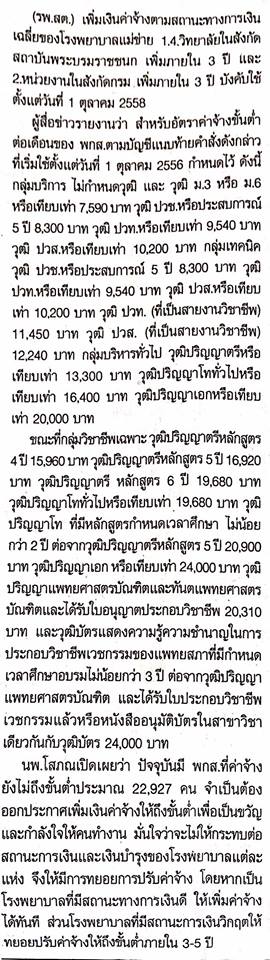 ข่าวประจำวันพฤหัสบดีที่ 21 เมษายน 2559 (หน้าที่ 10 ต่อ)ข่าวประจำวันพฤหัสบดีที่ 21 เมษายน 2559 (หน้าที่ 10)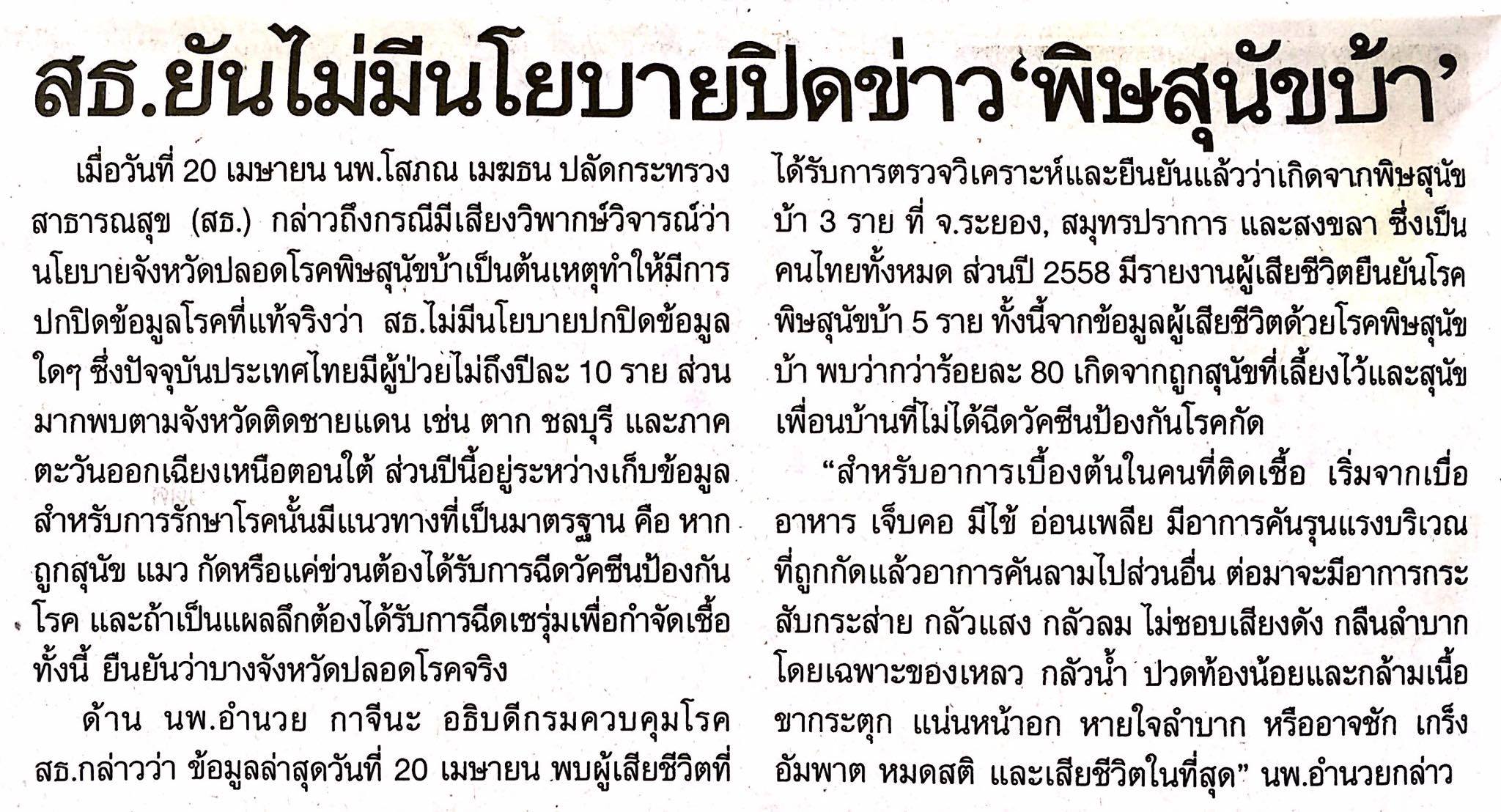 